Viernes, 04 de septiembre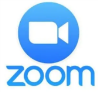 Rano raraku(Manualidad con apoyo de un adulto).MaterialesUna base de cartón de acuerdo al tamaño del volcán.Greda, arcilla o plastilina de color café.Piedritas o gravillaHojas o ramitas.Plastilina de color verde, blanco, negro, etc…Vinagre y bicarbonato.Tinta, colorante vegetal o témpera  de color rojo.Pasos1. Sobre la base de cartón,  modela tu volcán y no olvides de formar el cráter para incluir los líquidos que vamos a utilizar. (El tamaño del volcán despenderá de la disponibilidad de materiales).2. Decora el volcán con plastilina,  piedritas y vegetación.3. Una vez terminado de armar el volcán, con ayuda de un adulto,  agrega dentro del cráter el vinagre con colorante. Finalmente, agrega el bicarbonato para la erupción.Visitar el enlace:https://www.youtube.com/watch?v=_XI8SCKs2N4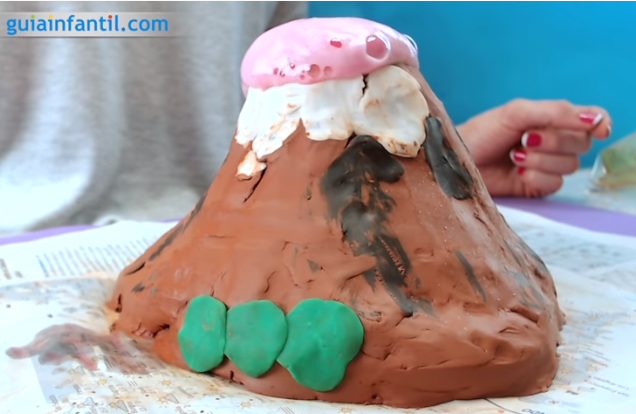 